Lesson 4:  The Relationship of Division and Subtraction Classwork  Exercise 1Build subtraction equations using the indicated equations.  The first example has been completed for you. Exercise 2Answer each question using what you have learned about the relationship of division and subtraction. If , how many times would  have to be subtracted from  in order for the answer to be zero?  What is the value of ?.  Write a division sentence for this repeated subtraction sentence.  What is the value of ?If , which number is being subtracted  times in order for the answer to be zero?Problem Set Build subtraction equations using the indicated equations. Division EquationDivisor Indicates the Size of the UnitTape DiagramWhat is , , ?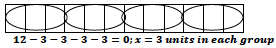 Division EquationDivisor Indicates the Number of UnitsTape DiagramWhat is , , ?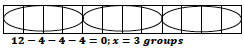 Division EquationDivisor Indicates the Size of the UnitTape DiagramWhat is ,, ?1.2.3.4.5.Division EquationDivisor Indicates the Number of UnitsTape DiagramWhat is , , ?1.2.3.4.5.